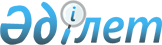 Об утверждении профессионального стандарта "Производство искусственной кожи"
					
			Утративший силу
			
			
		
					Приказ исполняющего обязанности Министра индустрии и новых технологий Республики Казахстан от 30 декабря 2013 года № 477. Зарегистрирован в Министерстве юстиции Республики Казахстан 14 мая 2014 года № 9422. Утратил силу приказом Министра индустрии и инфраструктурного развития Республики Казахстан от 30 января 2023 года № 60.
      Сноска. Утратил силу приказом Министра индустрии и инфраструктурного развития РК от 30.01.2023 № 60 (вводится в действие по истечении десяти календарных дней после дня его первого официального опубликования).
      В соответствии с пунктом 3 статьи 138-5 Трудового кодекса Республики Казахстан от 15 мая 2007 года ПРИКАЗЫВАЮ:
      1. Утвердить прилагаемый профессиональный стандарт "Производство искусственной кожи".
      2. Комитету промышленности Министерства индустрии и новых технологий Республики Казахстан (Касымбеков Б.А.) в установленном законодательством порядке обеспечить:
      1) государственную регистрацию настоящего приказа в Министерстве юстиции Республики Казахстан;
      2) в течение десяти календарных дней после государственной регистрации настоящего приказа в Министерстве юстиции Республики Казахстан направление на официальное опубликование в средствах массовой информации и информационно-правовой системе "Әділет";
      3) размещение настоящего приказа на интернет-ресурсе Министерства индустрии и новых технологий Республики Казахстан.
      3. Контроль за исполнением настоящего приказа оставляю за собой.
      4. Настоящий приказ вводится в действие по истечении десяти календарных дней после дня его первого официального опубликования. Профессиональный стандарт
"Производство искусственной кожи"
1. Общие положения
      1. Профессиональный стандарт "Производство искусственной кожи" (далее – ПС) определяет требования к уровню квалификации, компетенции, содержанию, качеству и условиям труда, и предназначен для:
      1) выработки единых требований к содержанию профессиональной деятельности;
      2) обновления квалификационных требований, отвечающих современным потребностям рынка труда;
      3) решения широкого круга задач в области управления персоналом;
      4) разработки образовательных стандартов, учебных планов, модульных учебных программ, а также разработки соответствующих учебно-методических материалов;
      5) проведения оценки профессиональной подготовленности и подтверждения соответствия квалификации специалистов.
      2. Основными пользователями ПС являются:
      1) выпускники организаций образования, работники;
      2) руководители и работники организаций, руководители и специалисты подразделений управления персоналом организаций;
      3) специалисты, разрабатывающие образовательные программы;
      4) специалисты в области оценки профессиональной подготовленности и подтверждения соответствия квалификации специалистов.
      3. На основе ПС разрабатываются внутренние, корпоративные стандарты организаций на функциональные модели деятельности, должности, повышение квалификации, аттестацию работников, систему стимулирования труда и другие.
      4. В настоящем ПС применяются следующие термины и определения:
      1) квалификация – готовность работника к качественному выполнению конкретных функций в рамках определенного вида трудовой деятельности;
      2) квалификационный уровень/уровень квалификации – совокупность требований к компетенциям работников, дифференцируемых по параметрам сложности, нестандартности трудовых действий, ответственности и самостоятельности.
      3) предмет труда – предмет, на который направлены действия работника с целью создания продукта при помощи определенных средств труда;
      4) средства труда - средства, используемые работником для преобразования предмета труда из исходного состояния в продукт;
      5) вид трудовой деятельности – составная часть области профессиональной деятельности, сформированная целостным набором трудовых функций и необходимых для их выполнения компетенций;
      6) трудовая функция – набор взаимосвязанных действий, направленных на решение одной или нескольких задач процесса труда;
      7) область профессиональной деятельности – совокупность видов трудовой деятельности отрасли, имеющая общую интеграционную основу (аналогичные или близкие назначение, объекты, технологии, в том числе средства труда) и предполагающая схожий набор трудовых функций и компетенций для их выполнения; 
      8) ПС – стандарт, определяющий в конкретной области профессиональной деятельности требования к уровню квалификации, компетенций, содержанию, качеству и условиям труда;
      9) единица ПС – структурный элемент ПС, содержащий развернутую характеристику конкретной трудовой функции, которая является целостной, завершенной, относительно автономной и значимой для данного вида трудовой деятельности;
      10) профессия – род трудовой деятельности, который требует владения комплексом специальных теоретических знаний и практических навыков, приобретенных в результате специальной подготовки, опыта работы;
      11) компетенция – способность применять знания, умения и опыт в трудовой деятельности;
      12) должность – функциональное место в системе организационно - административной иерархии организации;
      13) задача - совокупность действий, связанных с реализацией трудовой функции и достижением результата с использованием конкретных предметов и средств труда;
      14) отрасль – совокупность предприятий и организаций, для которых характерна общность выпускаемой продукции, технологии производства, основных фондов и профессиональных навыков работающих;
      15) отраслевая рамка квалификаций (далее – ОРК) - структурированное описание квалификационных уровней, признаваемых в отрасли;
      16) национальная рамка квалификаций (далее – НРК) – структурированное описание квалификационных уровней, признаваемых на рынке труда; 
      17) функциональная карта – структурированное описание трудовых функций и задач, выполняемых работником определенного вида деятельности в рамках той или иной области профессиональной деятельности. 2. Паспорт ПС
      5. Паспорт ПС определяет следующее:
      1) вид экономической деятельности (область профессиональной деятельности): 15 Производство кожаной и относящейся к ней продукции
      2) основная цель вида экономической (области профессиональной) деятельности: Производство искусственной кожи. ПС устанавливает в области профессиональной деятельности "Производство искусственной кожи" требования к содержанию, качеству, условиям труда, квалификации и компетенции работников.
      3) виды трудовой деятельности, профессии, квалификационные уровни указаны в приложении 1 к настоящему ПС.
      Требования стандарта относятся к следующим профессиям в данной области: оператор поточной линии подготовки основы искусственной кожи, машинист агрегата изготовления искусственной кожи, машинист красильного и вулканизационного оборудования, машинист термостабилизационной машины, тиснильщик рисунка, шлифовальщик искусственных кож, техник-технолог. 3. Карточки видов трудовой деятельности (профессии)
"Оператор поточной линии подготовки основы искусственной кожи"
      6. Карточка вида трудовой деятельности (профессии) содержит:
      1) Квалификационный уровень по ОРК – 3
      2) Возможные наименования должностей: оператор поточной линии подготовки основы искусственной кожи.
      3) Профессия "оператор поточной линии подготовки основы искусственной кожи" обязывает субъекта знать и уметь выполнять задачи, связанные с реализацией основной функции: ведение процесса подготовки основы из различных материалов (ткань, трикотаж, нетканые материалы, бумага) для производства искусственной кожи. Связь с действующими нормативными документами указана в таблице 1 приложения 2 к настоящему ПС.
      4) Требования к условиям труда, образованию и опыту работы оператора поточной линии подготовки основы искусственной кожи, приведены в таблице 2 приложения 2 к настоящему ПС.
      5) Перечень единиц ПС указан в таблице 3 приложения 2 к настоящему ПС.
      6) Функциональная карта, описывающая единицы ПС, трудовые действия, выполняемые оператором поточной линии подготовки основы искусственной кожи, и требования к компетенциям приведены в таблице 4 приложения 2 к настоящему ПС.
      7) Требования к компетенциям оператора поточной линии подготовки основы искусственной кожи, указаны в таблице 5 приложения 2 к настоящему ПС. 4. Карточки видов трудовой деятельности (профессии)
"Машинист агрегата изготовления искусственной кожи"
      7. Карточка вида трудовой деятельности (профессии) содержит:
      1) Квалификационный уровень по ОРК – 3
      2) Возможные наименования должностей: машинист агрегата изготовления искусственной кожи
      3) Профессия "машинист агрегата изготовления искусственной кожи" обязывает субъекта знать и уметь выполнять задачи, связанные с реализацией основной функции: изготовление искусственной кожи из различных полимеров. Связь с действующими нормативными документами указана в таблице 1 приложения 3 к настоящему ПС.
      4) Требования к условиям труда, образованию и опыту работы машиниста агрегата изготовления искусственной кожи, приведены в таблице 2 приложения 3 к настоящему ПС.
      5) Перечень единиц ПС указан в таблице 3 приложения 3 к настоящему ПС.
      6) Функциональная карта, описывающая единицы ПС, трудовые действия, выполняемые машинистом агрегата изготовления искусственной кожи, и требования к компетенциям приведены в таблице 4 приложения 3 к настоящему ПС.
      7) Требования к компетенциям машиниста агрегата изготовления искусственной кожи, указаны в таблице 5 приложения 3 к настоящему ПС. 5. Карточки видов трудовой деятельности (профессии)
"Машинист красильного и вулканизационного оборудования"
      8. Карточка вида трудовой деятельности (профессии) содержит:
      1) Квалификационный уровень по ОРК – 4
      2) Возможные наименования должностей: машинист красильного и вулканизационного оборудования
      3) Профессия "машинист красильного и вулканизационного оборудования" обязывает субъекта знать и уметь выполнять задачи, связанные с реализацией основной функции: крашение и вулканизация искусственной кожи из различных полимеров. Связь с действующими нормативными документами указана в таблице 1 приложения 4 к настоящему ПС.
      4) Требования к условиям труда, образованию и опыту работы машиниста красильного и вулканизационного оборудования приведены в таблице 2 приложения 4 к настоящему ПС.
      5) Перечень единиц ПС указан в таблице 3 приложения 4 к настоящему ПС.
      6) Функциональная карта, описывающая единицы профессионального стандарта, трудовые действия, выполняемые машинистом красильного и вулканизационного оборудования и требования к компетенциям приведены в таблице 4 приложения 4 к настоящему ПС.
      7) Требования к компетенциям машиниста красильного и вулканизационного оборудования, указаны в таблице 5 приложения 4 к настоящему ПС. 6. Карточки видов трудовой деятельности (профессии)
"Машинист термостабилизационной машины"
      9. Карточка вида трудовой деятельности (профессии) содержит:
      1) Квалификационный уровень по ОРК – 4
      2) Возможные наименования должностей: машинист термостабилизационной машины
      3) Профессия "машинист термостабилизационной машины обязывает субъекта знать и уметь выполнять задачи, связанные с реализацией основной функции: ведение термической стабилизации искусственной кожи из различных полимеров. Связь с действующими нормативными документами указана в таблице 1 приложения 5 к настоящему ПС.
      4) Требования к условиям труда, образованию и опыту работы машиниста термостабилизационной машины приведены в таблице 2 приложения 5 к настоящему ПС.
      5) Перечень единиц ПС указан в таблице 3 приложения 5 к настоящему ПС.
      6) Функциональная карта, описывающая единицы ПС, трудовые действия, выполняемые машинистом термостабилизационной машины и требования к компетенциям приведены в таблице 4 приложения 5 к настоящему ПС.
      7) Требования к компетенциям машиниста термостабилизационной машины, указаны в таблице 5 приложения 5 к настоящему ПС. 7. Карточки видов трудовой деятельности (профессии)
"Тиснильщик рисунка"
      10. Карточка вида трудовой деятельности (профессии) содержит:
      1) Квалификационный уровень по ОРК – 2-3.
      2) Возможные наименования должностей: тиснильщик рисунка.
      3) Профессия "тиснильщик рисунка обязывает субъекта знать и уметь выполнять задачи, связанные с реализацией основной функции: ведение отделки искусственных кож, тиснение рисунка. Связь с действующими нормативными документами указана в таблице 1 приложения 6 к настоящему ПС.
      4) Требования к условиям труда, образованию и опыту работы тиснильщика рисунка приведены в таблице 2 приложения 6 к настоящему ПС.
      5) Перечень единиц ПС указан в таблице 3 приложения 6 к настоящему ПС.
      6) Функциональная карта, описывающая единицы ПС, трудовые действия, выполняемые тиснильщиком рисунка, и требования к компетенциям приведены в таблице 4 приложения 6 к настоящему ПС.
      7) Требования к компетенциям тиснильщик рисунка, указаны в таблице 5 приложения 6 к настоящему ПС. 8. Карточки видов трудовой деятельности (профессии)
"Шлифовщик искусственной кожи"
      11. Карточка вида трудовой деятельности (профессии) содержит:
      1) Квалификационный уровень по ОРК – 3
      2) Возможные наименования должностей: шлифовщик искусственной кожи
      3) Профессия "шлифовщик искусственной кожи" обязывает субъекта знать и уметь выполнять задачи, связанные с реализацией основной функции: ведение отделки искусственных кож, шлифование поверхности. Связь с действующими нормативными документами указана в таблице 1 приложения 7 к настоящему ПС.
      4) Требования к условиям труда, образованию и опыту работы шлифовщика искусственной кожи приведены в таблице 2 приложения 7 к настоящему ПС.
      5) Перечень единиц ПС указан в таблице 3 приложения 7 к настоящему ПС.
      6) Функциональная карта, описывающая единицы ПС, трудовые действия, выполняемые шлифовщиком искусственной кожи, и требования к компетенциям приведены в таблице 4 приложения 7 к настоящему ПС.
      7) Требования к компетенциям шлифовщика искусственной кожи, указаны в таблице 5 приложения 7 к настоящему ПС. 9. Карточки видов трудовой деятельности
(профессии) "Техник-технолог"
      12. Карточка вида трудовой деятельности (профессии) содержит:
      1) Квалификационный уровень по ОРК – 4-5
      2) Возможные наименования должностей: Мастер
      3) Профессия "техник-технолог" обязывает субъекта знать и уметь выполнять задачи, связанные с организацией процесса производства искусственной кожи, обеспечения качества продукции, производительности труда и оборудования. Связь с действующими нормативными документами указана в таблице 1 приложения 8 к настоящему ПС.
      4) Требования к условиям труда, образованию и опыту работы техника-технолога приведены в таблице 2 приложения 8 к настоящему ПС.
      5) Перечень единиц ПС указан в таблице 3 приложения 8 к настоящему ПС.
      6) Функциональная карта, описывающая единицы ПС, трудовые действия, выполняемые техником-технологом, и требования к компетенциям приведены в таблице 4 приложения 8 к настоящему ПС.
      7) Требования к компетенциям техника-технолога, указаны в таблице 5 приложения 8 к настоящему ПС. 10. Виды сертификатов, выдаваемых на основе настоящего ПС
      13. Организациями в области оценки профессиональной подготовленности и подтверждения соответствия квалификации специалистов выдаются сертификаты на основе настоящего ПС.
      14. Виды сертификатов, выдаваемые на основе настоящего ПС, определяются в соответствии с перечнем единиц ПС, освоение которых необходимо для получения сертификата, предусмотренным в таблице 3 приложений 2 – 8 настоящего ПС. 11. Разработчики, лист согласования,
экспертиза и регистрация ПС
      15. Разработчиком ПС является Министерство индустрии и новых технологий Республики Казахстан.
      16. Лист согласования, экспертиза и регистрация ПС приведены в приложении 9 к настоящему ПС.
      Виды деятельности, профессии, квалификационные уровни
                     Связь с действующими нормативными документами
      Таблица 2
      Требования к условиям труда, образованию и опыту работы
      Таблица 3
                                  Перечень единиц ПС
                             (трудовых функций профессии)
      Таблица 4
                        Описание единиц ПС (функциональная карта)
      Таблица 5
                      Связь с действующими нормативными документами
      Таблица 2
      Требования к условиям труда, образованию и опыту работы
      Таблица 3
                                    Перечень единиц ПС
                                (трудовых функций профессии)
      Таблица 4
                         Описание единиц ПС (функциональная карта)
      Таблица 5
                     Связь с действующими нормативными документами
      Таблица 2
      Требования к условиям труда, образованию и опыту работы
      Таблица 3
                                    Перечень единиц ПС
                                (трудовых функций профессии)
      Таблица 4
                    Описание единиц ПС (функциональная карта)
      Таблица 5
                      Связь с действующими нормативными документами 
      Таблица 2
      Требования к условиям труда, образованию и опыту работы
      Таблица 3
                                  Перечень единиц ПС
                             (трудовых функций профессии)
      Таблица 4
                          Описание единиц ПС (функциональная карта)
      Таблица 5
                     Связь с действующими нормативными документами 
      Таблица 2
      Требования к условиям труда, образованию и опыту работы
      Таблица 3
                                     Перечень единиц ПС
                                (трудовых функций профессии)
      Таблица 4
                         Описание единиц ПС (функциональная карта)
      Таблица 5
                      Связь с действующими нормативными документами
      Таблица 2
      Требования к условиям труда, образованию и опыту работы
      Таблица 3
                                    Перечень единиц ПС
                                 (трудовых функций профессии)
      Таблица 4
                          Описание единиц ПС (функциональная карта)
      Таблица 5
                  Связь с действующими нормативными документами
      Таблица 2
      Требования к условиям труда, образованию и опыту работы
      Таблица 3
                                     Перечень единиц ПС
                                 (трудовых функций профессии)
      Таблица 4
                         Описание единиц ПС (функциональная карта)
      Таблица 5 Лист согласования
      Настоящий профессиональный стандарт зарегистрирован в
      ________________________________________________________________.
      Профессиональный стандарт внесен в Реестр профессиональных стандартов
      рег. №______________.
      Письмо (протокол) № ___________ Дата 
					© 2012. РГП на ПХВ «Институт законодательства и правовой информации Республики Казахстан» Министерства юстиции Республики Казахстан
				
Исполняющий обязанности 
Министра индустрии и новых технологий 
Республики Казахстан
А. Рау
"СОГЛАСОВАНО"
Министр труда и социальной 
защиты населения
Республики Казахстан
___________Т. Дуйсенова
7 апреля 2014 годУтвержден
приказом исполняющего обязанности
Министра индустрии и новых технологий
Республики Казахстан
от 30 декабря 2013 года № 477Приложение 1
к профессиональному стандарту
"Производство искусственной кожи"
№
п/п
Наименование вида трудовой деятельности
Наименование профессии с учетом тенденций рынка труда
Наименование профессии согласно государственному классификатору занятий РК (ГК РК 01-2005)
Квалификационный уровень отраслевой рамки квалификации (ОРК) 
1
Подготовка текстильной или бумажной основы для нанесения полимера
Оператор поточной линии подготовки основы искусственной кожи
Оператор поточной линии подготовки основы искусственной кожи
3
2
Нанесение полимера на основу
Машинист агрегата изготовления искусственной кожи
нет
3
3
Вулканизация и крашение искусственной кожи
Машинист красильного и вулканизационного оборудования
Машинист красильного и вулканизационного оборудования
4
4
Термостабилизация искусственной кожи
Машинист термостабилизационной машины
Машинист термостабилизационной машины
4
5
Нанесение рисунка на искусственную кожу
Тиснильщик рисунка
Тиснильщик рисунка
2-3
6
Шлифовка поверхности искусственной кожи
Шлифовальщик искусственной кожи
Отделочник валяльно-войлочных изделий
2-3
7
Организация и контроль производства искусственной кожи
Техник-технолог
Техник-технолог
4Приложение 2
к профессиональному стандарту
"Производство искусственной кожи"
Таблица 1
Государственный классификатор занятий Республики Казахстан (ГКЗ)
Государственный классификатор занятий Республики Казахстан (ГКЗ)
Базовая группа
7441 Профессии рабочих, занятых в кожевенном, кожсырьевом и меховом производствах (8269 Оператор поточной линии подготовки основы искусственной кожи)
Единый тарифно-квалификационный справочник работ и профессий рабочих (ЕТКС)
Единый тарифно-квалификационный справочник работ и профессий рабочих (ЕТКС)
Выпуск, раздел ЕТКС
Выпуск 33, раздел "производство искусственной кожи" Утвержден приказом Министра труда и социальной защиты населения Республики Казахстан от "09" октября 2012 года № 389-ө-м 
Профессия по ЕТКС
оператор поточной линии подготовки основы искусственной кожи
Квалификационный уровень отраслевой рамки квалификации (ОРК)
Разряды по ЕТКС
3
3-4
Возможные места работы по профессии (предприятия, организации)
Возможные места работы по профессии (предприятия, организации)
Предприятия по производству искусственной кожи
Предприятия по производству искусственной кожи
Вредные и опасные факторы, условия труда
Вредные и опасные факторы, условия труда
Вращающиеся части машин и механизмов, электрооборудование, пар, расплав полимера.
Вращающиеся части машин и механизмов, электрооборудование, пар, расплав полимера.
Особые условия допуска к работе
Особые условия допуска к работе
Отсутствие медицинских противопоказаний и прохождение инструктажа по технике безопасности.
Отсутствие медицинских противопоказаний и прохождение инструктажа по технике безопасности.
Квалификационный уровень ОРК
Уровень профессионального образования и обучения
Уровень профессионального образования и обучения
Требуемый опыт работы
3
Практический опыт и/или профессиональная подготовка (курсы на базе организации образования по программам профессиональной подготовки до одного года или обучение на предприятии) при наличии общего среднего образования или технического и профессионального образования на базе основного среднего образования или общего
Практический опыт и/или профессиональная подготовка (курсы на базе организации образования по программам профессиональной подготовки до одного года или обучение на предприятии) при наличии общего среднего образования или технического и профессионального образования на базе основного среднего образования или общего
Не требуется
Шифр трудовой функции
Наименование трудовой функции
Ф 1
Подготовка сырья, материалов, оборудования, полимерного композита
Ф 2
Ведение процесса подготовки основы искусственной кожи
Ф 3
Уход за оборудованием и рабочим местом
Шифр трудовой функции
Предметы
труда
Средства
труда
Задачи
(трудовые действия)
Ф 1
Оборудование, агрегаты, инструменты
Технологические карты, инструкции
З 1.1: Проверка исправности обслуживаемого оборудования и подготовка его к пуску 
Ф 1
Волокнистая основа, иглопробивочная машина
Контрольные параметры, измерительный инструмент
З 1.2: Наблюдение за натяжением волокнистой основы, поступающей на иглопробивную машину. Обеспечение равномерного прокола основы на иглопробивной машине и контроль за глубиной прокола.
Ф 2
Поточная линия, машины, механизмы
Технологическая карта, инструкции
З 2.1: Ведение технологического процесса подготовки волокнистой основы на поточной линии. Подготовка поточной линии к работе, проверка исправности машин и механизмов.
Ф 2
Игольные планки, иглопробивочная машина, намоточные устройства
Фотоэлементы, измерительные инструменты
З 2.2: Установка игольных планок на иглопробивных машинах. Регулирование скорости прохождения, толщины и плотности основы. Наблюдение за состоянием игольных планок, работой намоточного устройства и работой фотоэлемента.
Ф 2
Иглы, рулон
Технологическая карта, дистанционный пульт управления
З 2.3: Смена игл. Съем и заправка рулона. Регулирование и управление работой всей линии с автоматического дистанционного пульта управления.
Ф 2
Контрольно-измерительные приборы
Технологическая карта, нормативные показатели
З 2.4: Контроль за показаниями контрольно-измерительных приборов линии. Руководство работой операторов более низкой квалификации.
Ф 3
Узлы и механизмы оборудования, поверхность рабочего места
Правила и графики ухода за оборудованием, правила приемки и сдачи смены, правила техники безопасности,
З 3.1: Чистка оборудования, уборка рабочего места 
Ф 3
Расходы сырья, материалов, объемы изготовленной продукции
Журналы, документация, правила ведения
З 3.2: Ведение учета сырья, материалов, изготовленной продукции, ведение принятой документации
Требования к компетенциям оператора поточной линии подготовки основы искусственной кожи 3-го уровня ОРК
Требования к компетенциям оператора поточной линии подготовки основы искусственной кожи 3-го уровня ОРК
Требования к компетенциям оператора поточной линии подготовки основы искусственной кожи 3-го уровня ОРК
Требования к компетенциям оператора поточной линии подготовки основы искусственной кожи 3-го уровня ОРК
Шифр задачи
Личностные и 
профессиональные 
компетенции
Умения и 
навыки
Знания
З 2.1
Самостоятельность:
осуществление самостоятельной работы в типовых ситуациях и под руководством в сложных ситуациях профессиональной деятельности, самостоятельная организация обучения.
Ответственность: за результаты выполнения работ, за свою безопасность и безопасность других, за выполнение требований по защите окружающей среды и противопожарной безопасности.
Сложность: решение типовых практических задач, выбор способа действий из известных на основе знаний и практического опыта. Ведение технологического процесса подготовки волокнистой основы на поточной линии. Подготовка поточной линии к работе, проверка исправности машин и механизмов.
Работа на оборудовании
Технологический процесс производства основы синтетической кожи, устройство обслуживаемого оборудования, порядок обеспечения синхронности работы оборудования, правила сигнализации, элементы электротехники.
З 2.2 
Самостоятельность:
осуществление самостоятельной работы в типовых ситуациях и под руководством в сложных ситуациях профессиональной деятельности, самостоятельная организация обучения.
Ответственность: за результаты выполнения работ, за свою безопасность и безопасность других, за выполнение требований по защите окружающей среды и противопожарной безопасности.
Сложность: решение типовых практических задач, выбор способа действий из известных на основе знаний и практического опыта. Установка игольных планок на иглопробивных машинах. Регулирование скорости прохождения, толщины и плотности основы. Наблюдение за состоянием игольных планок, работой намоточного устройства и работой фотоэлемента.
Установка и соблюдение технологического режима при ведении процесса подготовки основы
Параметры технологического режима, правила регулирования процесса, технические требования, предъявляемые к качеству материалов и готовой продукции
З 2.3 
Самостоятельность:
осуществление самостоятельной работы в типовых ситуациях и под руководством в сложных ситуациях профессиональной деятельности, самостоятельная организация обучения.
Ответственность: за результаты выполнения работ, за свою безопасность и безопасность других, за выполнение требований по защите окружающей среды и противопожарной безопасности.
Сложность: решение типовых практических задач, выбор способа действий из известных на основе знаний и практического опыта. Смена игл. Съем и заправка рулона. Регулирование и управление работой всей линии с автоматического дистанционного пульта управления.
Дистанционное управление машиной, автоматическое управление параметрами, смена игл и заправка рулона с основой
Схема пульта управления, порядок обеспечения синхронности работы оборудования, правила сигнализации, элементы электротехники.
З 2.4 
Самостоятельность:
осуществление самостоятельной работы в типовых ситуациях и под руководством в сложных ситуациях профессиональной деятельности, самостоятельная организация обучения.
Ответственность: за результаты выполнения работ, за свою безопасность и безопасность других, за выполнение требований по защите окружающей среды и противопожарной безопасности.
Сложность: решение типовых практических задач, выбор способа действий из известных на основе знаний и практического опыта: Контроль за показаниями контрольно-измерительных приборов линии. Руководство работой операторов более низкой квалификации 
Ведение наставнической работы
Параметры контрольно-измерительных приборов, схема пульта управления
З 3.2
Самостоятельность:
осуществление самостоятельной работы в типовых ситуациях и под руководством в сложных ситуациях профессиональной деятельности, самостоятельная организация обучения.
Ответственность: за результаты выполнения работ, за свою безопасность и безопасность других, за выполнение требований по защите окружающей среды и противопожарной безопасности.
Сложность: решение типовых практических задач, выбор способа действий из известных на основе знаний и практического опыта. Ведение учета сырья, готовой продукции, ведение принятой документации
Ведение учета и исполнение правил ведения принятой документации
Нормы расхода сырья, материалов, фурнитуры, правила ведения документацииПриложение 3
к профессиональному стандарту
"Производство искусственной кожи"
Таблица 1
Государственный классификатор занятий Республики Казахстан (ГКЗ)
Государственный классификатор занятий Республики Казахстан (ГКЗ)
Базовая группа
7441 Профессии рабочих, занятых в кожевенном, кожсырьевом и меховом производствах
Единый тарифно-квалификационный справочник работ и профессий рабочих (ЕТКС)
Единый тарифно-квалификационный справочник работ и профессий рабочих (ЕТКС)
Выпуск, раздел ЕТКС
Выпуск 33, раздел "Производство искусственной кожи" 
Профессия по ЕТКС
машинист агрегата изготовления искусственной кожи
Квалификационный уровень отраслевой рамки квалификации (ОРК)
Разряды по ЕТКС
4
4-5
Возможные места работы по профессии (предприятия, организации)
Возможные места работы по профессии (предприятия, организации)
Предприятия по производству искусственной кожи
Предприятия по производству искусственной кожи
Вредные и опасные условия труда
Вредные и опасные условия труда
Вращающиеся части машин и механизмов, электрооборудование, пар, расплав полимера
Вращающиеся части машин и механизмов, электрооборудование, пар, расплав полимера
Особые условия допуска к работе
Особые условия допуска к работе
Отсутствие медицинских противопоказаний и прохождение инструктажа по технике безопасности.
Отсутствие медицинских противопоказаний и прохождение инструктажа по технике безопасности.
Квалификационный уровень ОРК
Уровень профессионального образования и обучения
Уровень профессионального образования и обучения
Требуемый опыт работы
4
Техническое или профессиональное образование
Техническое или профессиональное образование
Не требуется
Шифр трудовой функции
Наименование трудовой функции
Ф 1
Подготовка оборудования, основы и материалов к ведению процесса изготовления искусственной кожи
Ф 2
Ведение процесса изготовления искусственной кожи. Контроль технологических параметров
Ф 3
Чистка машины, уборка рабочего места
Шифр трудовой функции
Предметы
труда
Средства
труда
Задачи
(трудовые действия)
Ф 1
Рулон пленки, лицевая пленка, волокнистая основа
Ролик агрегата
З 1.1: Установка рулонов пленки на размоточное устройство агрегата. Заправка лицевой пленки и пропитанной волокнистой основы под направляющий ролик агрегата
Ф 1
Рулон пленки, лицевая пленка, волокнистая основа, нагревательные и охлаждающие системы
Контрольно-измерительные проборы
З 1.2: Наблюдение за качеством тиснения, за обрезкой кромки, за показанием контрольно-измерительных приборов, работой нагревательных и охлаждающей систем. Регулирование натяжения пропитанной волокнистой основы, лицевой пленки, нагрева лицевой пленки, скорости размотки полуфабриката рулонной кожи. Съем рулонов готовой искусственной кожи и подача их на последующую операцию. Управление оборудованием и регулирование хода технологического процесса.
Ф 2
Поливинилхлоридная паста, искусственная кожа
Цилиндры пресса, пар, барабан
З 2.1: Ведение процесса изготовления искусственной кожи на специальном оборудовании. Проверка технической исправности оборудования и подготовка его к работе. Выбор режима нагрева барабана, давления на цилиндрах пресса, давление пара соответственно состоянию и качеству поливинилхлоридной пасты.
Ф 2
Паста, подкладочная и лицевая пленки
Транспортер, цилиндры пресса, пар, барабан
З 2.2: Наладка оборудования. Обеспечение своевременного поступления пасты, подкладочной и лицевой пленки на оборудование. Заправка подкладочной пленки и непрерывного хлопкового полотна в оборудование.
Регулирование скорости движения транспортера, давления, температуры и других параметров работы оборудования. Руководство работой машинистов более низкой квалификации.
Ф 2
Готовая продукция
Контрольно-измерительные приборы
З 2.3: Наблюдение за работой всего оборудования, за ходом технологического процесса, показаниями контрольно-измерительных приборов, качеством готовой продукции
Ф 3
Узлы и механизмы оборудования, поверхность рабочего места
Правила и графики ухода за оборудованием, правила приемки и сдачи смены, правила техники безопасности,
З 3.1: Чистка оборудования и уборка рабочего места
Ф 3
Расходы сырья, материалов, объемы изготовленной продукции
Журналы, документация, правила ведения
З 3.2: Ведение учета сырья, материалов, изготовленной продукции, ведение принятой документации
Требования к компетенциям машиниста агрегата изготовления искусственной кожи 4-го уровня ОРК
Требования к компетенциям машиниста агрегата изготовления искусственной кожи 4-го уровня ОРК
Требования к компетенциям машиниста агрегата изготовления искусственной кожи 4-го уровня ОРК
Требования к компетенциям машиниста агрегата изготовления искусственной кожи 4-го уровня ОРК
Шифр задачи
Личностные и 
профессиональные 
компетенции
Умения и 
навыки
Знания
З 2.1 
Самостоятельность:
исполнительско-управленческая деятельность по реализации задач под руководством, предусматривающая самостоятельное определение задач, организацию и контроль реализации ее подчиненными работниками.
Ответственность: за результаты при реализации нормы, за свою безопасность и безопасность других, за выполнение требований по защите окружающей среды и противопожарной безопасности.
Сложность: решение различных типовых практических задач, требующих самостоятельного анализа рабочих ситуаций. Ведение процесса изготовления искусственной кожи на специальном оборудовании. Проверка технической исправности оборудования
Ведение процесса производства искусственной кожи
Устройство и кинематическая схема оборудования, контрольно-измерительных приборов, схему коммуникаций, зависимость между величиной параметров режима обработки и характеристиками пластиката, лицевой пленки и готовой продукции, способы и правила наладки оборудования и регулирования хода технологического процесса
З 2.2 
Самостоятельность:
исполнительско-управленческая деятельность по реализации задач под руководством, предусматривающая самостоятельное определение задач, организацию и контроль реализации ее подчиненными работниками.
Ответственность: за результаты при реализации нормы, за свою безопасность и безопасность других, за выполнение требований по защите окружающей среды и противопожарной безопасности.
Сложность: решение различных типовых практических задач, требующих самостоятельного анализа рабочих ситуаций Наладка оборудования. Заправка подкладочной пленки и непрерывного хлопкового полотна в оборудование.
Регулирование скорости движения транспортера, давления, температуры и других параметров
Наладка оборудования, ведение наставнической работы
Устройство оборудования, методы наладки, регулировки
З 2.3 
Самостоятельность:
исполнительско-управленческая деятельность по реализации задач под руководством, предусматривающая самостоятельное определение задач, организацию и контроль реализации ее подчиненными работниками.
Ответственность: за результаты при реализации нормы, за свою безопасность и безопасность других, за выполнение требований по защите окружающей среды и противопожарной безопасности.
Сложность: решение различных типовых практических задач, требующих самостоятельного анализа рабочих ситуаций. Наблюдение за работой всего оборудования, за ходом технологического процесса, показаниями контрольно-измерительных приборов, качеством готовой продукции.
Использовать с контрольно-измерительные приборы
Принцип работы оборудования, контрольно-измерительных приборовПриложение 4
к профессиональному стандарту
"Производство искусственной кожи"
Таблица 1
Государственный классификатор занятий Республики Казахстан (ГКЗ)
Государственный классификатор занятий Республики Казахстан (ГКЗ)
Базовая группа
7441 Профессии рабочих, занятых в кожевенном, кожсырьевом и меховом производствах
Единый тарифно-квалификационный справочник работ и профессий рабочих (ЕТКС)
Единый тарифно-квалификационный справочник работ и профессий рабочих (ЕТКС)
Выпуск, раздел ЕТКС
Выпуск 33, раздел "Производство искусственной кожи" 
Профессия по ЕТКС
машинист красильного и вулканизационного оборудования
Квалификационный уровень отраслевой рамки квалификации (ОРК)
Разряды по ЕТКС
4
4-5
Возможные места работы по профессии (предприятия, организации)
Возможные места работы по профессии (предприятия, организации)
Предприятия по производству искусственной кожи
Предприятия по производству искусственной кожи
Вредные и опасные условия труда
Вредные и опасные условия труда
Вращающиеся части машин и механизмов, электрооборудование, пар, расплав полимера
Вращающиеся части машин и механизмов, электрооборудование, пар, расплав полимера
Особые условия допуска к работе
Особые условия допуска к работе
Отсутствие медицинских противопоказаний и прохождение инструктажа по технике безопасности.
Отсутствие медицинских противопоказаний и прохождение инструктажа по технике безопасности.
Квалификационный
уровень ОРК
Уровень профессионального
образования и обучения
Уровень профессионального
образования и обучения
Требуемый опыт работы
4
Установленный уровень квалификации технического и профессионального образования и практический опыт работы
Установленный уровень квалификации технического и профессионального образования и практический опыт работы
Не требуется
Шифр
трудовой
функции
Наименование трудовой функции
Ф 1
Подготовка оборудования, основы и материалов к ведению процесса крашения и вулканизации искусственной кожи
Ф 2
Ведение процесса крашения и вулканизации искусственной кожи. Контроль технологических параметров
Ф 3
Чистка машины, уборка рабочего места
Шифр трудовой функции
Предметы
труда
Средства
труда
Задачи
(трудовые действия)
Ф 1
Краска
Ванны, вал, щетки
З 1.1: Заливка краски в красильные ванны. Установка красильных валов и щеток.
Ф 1
Полуфабрикаты, рулоны
Ванны, вал, щетки
З 1.2:. Заправка полуфабриката в оборудование, снятие готовой продукции в рулонах. Промывка красильных щеток и валов.
Ф 2
Полуфабрикаты, рулоны, краска
Красильно-вулканизационное оборудование
З 2.1: Ведение процесса крашения и вулканизации искусственной кожи на красильно-вулканизационном оборудовании. Проверка технической исправности оборудования и подготовка его к работе.
Ф 2
Натяжение полуфабриката, качество крашения и вулканизации. скорость тянульных валов, температура крашения и вулканизации
Нормативные параметры технологической карты
З 2.2: Наблюдение за равномерным натяжением полуфабриката, за качеством крашения и вулканизации. Регулирование скорости тянульных валов, температуры крашения и вулканизации в пределах допусков, согласно технологической карте.
Ф 2
Готовая продукция
Нормативные параметры технологической карты
З 2.3: Проверка качества готовой продукции. Управление оборудованием в процессе работы. Руководство работой машинистов более низкой квалификации..
Ф 3
Узлы и механизмы оборудования, поверхность рабочего места
Правила и графики ухода за оборудованием, правила приемки и сдачи смены, правила техники безопасности
З 3.1: Чистка оборудования и уборка рабочего места
Ф 3
Расходы сырья, материалов, объемы изготовленной продукции
Журналы, документация, правила ведения
З 3.2: Ведение учета сырья, материалов, изготовленной продукции, ведение принятой документации
Требования к компетенциям машиниста красильного и вулканизационного оборудования 4-го уровня ОРК
Требования к компетенциям машиниста красильного и вулканизационного оборудования 4-го уровня ОРК
Требования к компетенциям машиниста красильного и вулканизационного оборудования 4-го уровня ОРК
Требования к компетенциям машиниста красильного и вулканизационного оборудования 4-го уровня ОРК
Шифр задачи
Личностные и 
профессиональные 
компетенции
Умения и 
навыки
Знания
З 2.1 
Самостоятельность:
исполнительско-управленческая деятельность по реализации задач под руководством, предусматривающая самостоятельное определение задач, организацию и контроль реализации ее подчиненными работниками.
Ответственность: за результаты при реализации нормы, за свою безопасность и безопасность других, за выполнение требований по защите окружающей среды и противопожарной безопасности.
Сложность: решение различных типовых практических задач, требующих самостоятельного анализа рабочих ситуаций. Ведение процесса крашения и вулканизации искусственной кожи на красильно-вулканизационном оборудовании. Проверка технической исправности оборудования и подготовка его к работе.
Ведение процесса производства крашения и вулканизации искусственной кожи
Технологический процесс, принцип действия контрольно-измерительных приборов, схему коммуникаций, физико-химические и технологические свойства продукции, правила отбора проб
З 2.2
Самостоятельность:
исполнительско-управленческая деятельность по реализации задач под руководством, предусматривающая самостоятельное определение задач, организацию и контроль реализации ее подчиненными работниками.
Ответственность: за результаты при реализации нормы, за свою безопасность и безопасность других, за выполнение требований по защите окружающей среды и противопожарной безопасности.
Сложность: решение различных типовых практических задач, требующих самостоятельного анализа рабочих ситуаций Наблюдение за равномерным натяжением полуфабриката, за качеством крашения и вулканизации. Регулирование скорости тянульных валов, температуры крашения и вулканизации в пределах допусков, согласно технологической карте.
Наладка оборудования, ведение наставнической работы
Зависимость между величиной параметров режима обработки и готовой продукции, способы и правила наладки оборудования и регулирования хода технологического процесса
З 2.3 
Самостоятельность:
исполнительско-управленческая деятельность по реализации задач под руководством, предусматривающая самостоятельное определение задач, организацию и контроль реализации ее подчиненными работниками.
Ответственность: за результаты при реализации нормы, за свою безопасность и безопасность других, за выполнение требований по защите окружающей среды и противопожарной безопасности.
Сложность: решение различных типовых практических задач, требующих самостоятельного анализа рабочих ситуаций. Проверка качества готовой продукции. Управление оборудованием в процессе работы. Руководство работой машинистов более низкой квалификации.
Работа с контрольно-измерительными приборами, ведение наставнической работы
Принцип работы оборудования, контрольно-измерительных приборов.
Требования к качеству искусственной кожи, стандарты и технические условия, инструкции.Приложение 5
к профессиональному стандарту
"Производство искусственной кожи"
Таблица 1
Государственный классификатор занятий Республики Казахстан (ГКЗ)
Государственный классификатор занятий Республики Казахстан (ГКЗ)
Базовая группа
7441 Профессии рабочих, занятых в кожевенном, кожсырьевом и меховом производствах
Единый тарифно-квалификационный справочник работ и профессий рабочих (ЕТКС)
Единый тарифно-квалификационный справочник работ и профессий рабочих (ЕТКС)
Выпуск, раздел ЕТКС
Выпуск 33, раздел "Производство искусственной кожи" 
Профессия по ЕТКС
машинист термостабилизационной машины
Квалификационный уровень отраслевой рамки квалификации (ОРК)
Разряды по ЕТКС
4
4-5
Возможные места работы по профессии (предприятия, организации)
Возможные места работы по профессии (предприятия, организации)
Предприятия по производству искусственной кожи
Предприятия по производству искусственной кожи
Вредные и опасные условия труда
Вредные и опасные условия труда
Вращающиеся части машин и механизмов, электрооборудование, пар, расплав полимера
Вращающиеся части машин и механизмов, электрооборудование, пар, расплав полимера
Особые условия допуска к работе
Особые условия допуска к работе
Отсутствие медицинских противопоказаний и прохождение инструктажа по технике безопасности.
Отсутствие медицинских противопоказаний и прохождение инструктажа по технике безопасности.
Квалификационный
уровень ОРК
Уровень профессионального
образования и обучения
Уровень профессионального
образования и обучения
Требуемый опыт
работы
4
Технического и профессионального образования 
Технического и профессионального образования 
Не требуется
Шифр
трудовой
функции
Наименование трудовой функции
Ф 1
Подготовка оборудования, полуфабрикатов и материалов к ведению процесса термостабилизации искусственной кожи
Ф 2
Ведение процесса термостабилизации искусственной кожи. Контроль технологических параметров
Ф 3
Чистка машины, уборка рабочего места
Шифр трудовой функции
Предметы
труда
Средства
труда
Задачи
(трудовые действия)
Ф 1
Полуфабрикаты, рулоны
Узлы и механизмы термостабилизационной машины
З 1.1: Подготовка машины к работе, заправка машины полуфабрикатом, сшивка концов рулонов. Замена товарного валика на размоточном устройстве и заправка материала на валик. Контроль прохождения межрулонных швов, контроль качества продукции, устранение небольших неисправностей в работе оборудования.
Ф 1
Полуфабрикаты, рулоны
Узлы и механизмы термостабилизационной машины, ножи для обрезки кромок
З 1.2: Регулирование натяжения и ширины полуфабриката, устранение перекоса. Участие в съеме рулонов с намоточного устройства Заточка и замена ножей для обрезки кромок.
Ф 2
Лицевое покрытия кожи
Контрольно-измерительные приборы
З 2.1: Ведение технологического процесса термостабилизации лицевого покрытия кожи. Настройка контрольно-измерительных приборов на требуемые параметры в соответствии с технологическим регламентом. Наблюдение за правильным накалыванием кромок кожи на иглы вводного поля и установка необходимой ширины.
Ф 2
Температура в камере по зонам, скорость вращения валов, толщина полуфабриката
Контрольно-измерительные приборы
З 2.2: Регулирование температуры в камере по зонам, скорости вращения валов, толщины полуфабриката по контрольно-измерительным приборам. Контроль качества выпускаемой продукции по контрольно-измерительным приборам и внешнему виду. Контроль за тиснением, обрезкой кромки и намоткой полуфабриката.
Ф 2
Контрольно-измерительные приборы
Технологическая карта, нормативные показатели
З 2.3: Учет выпускаемой продукции. Руководство работой машинистов более низкой квалификации. Подготовка машины к ремонту, прием из ремонта.
Ф 3
Узлы и механизмы оборудования, поверхность рабочего места
Правила и графики ухода за оборудованием, правила приемки и сдачи смены, правила техники безопасности,
З 3.1: Чистка оборудования и уборка рабочего места
Ф 3
Расходы сырья, материалов, объемы изготовленной продукции
Журналы, документация, правила ведения
З 3.2: Ведение учета сырья, материалов, изготовленной продукции, ведение принятой документации
Требования к компетенциям машиниста термостабилизационной машины
4-го уровня ОРК
Требования к компетенциям машиниста термостабилизационной машины
4-го уровня ОРК
Требования к компетенциям машиниста термостабилизационной машины
4-го уровня ОРК
Требования к компетенциям машиниста термостабилизационной машины
4-го уровня ОРК
Шифр задачи
Личностные и 
профессиональные 
компетенции
Умения и 
навыки
Знания
З 2.1
Самостоятельность:
исполнительско-управленческая деятельность по реализации задач под руководством, предусматривающая самостоятельное определение задач, организацию и контроль реализации ее подчиненными работниками.
Ответственность: за результаты при реализации нормы, за свою безопасность и безопасность других, за выполнение требований по защите окружающей среды и противопожарной безопасности.
Сложность: решение различных типовых практических задач, требующих самостоятельного анализа рабочих ситуаций Ведение технологического процесса термостабилизации лицевого покрытия кожи. Настройка контрольно-измерительных приборов на требуемые параметры в соответствии с технологическим регламентом. Наблюдение за правильным накалыванием кромок кожи на иглы вводного поля и установка необходимой ширины.
Ведение процесса термостабилизации искусственной кожи
Технологический процесс термостабилизации лицевого покрытия кожи, устройство и кинематическую схему всех узлов и механизмов термостабилизационной машины, принцип действия контрольно-измерительных приборов, схему коммуникаций, физико-химические и технологические свойства продукции, правила отбора проб
З 2.2 
Самостоятельность:
исполнительско-управленческая деятельность по реализации задач под руководством, предусматривающая самостоятельное определение задач, организацию и контроль реализации ее подчиненными работниками.
Ответственность: за результаты при реализации нормы, за свою безопасность и безопасность других, за выполнение требований по защите окружающей среды и противопожарной безопасности.
Сложность: решение различных типовых практических задач, требующих самостоятельного анализа рабочих ситуаций Регулирование температуры в камере по зонам, скорости вращения валов, толщины полуфабриката по контрольно-измерительным приборам. Контроль качества выпускаемой продукции по контрольно-измерительным приборам и внешнему виду. Контроль за тиснением, обрезкой кромки и намоткой полуфабриката.
Наладка оборудования, ведение наставнической работы
Зависимость между величиной параметров режима обработки и готовой продукции, способы и правила наладки оборудования и регулирования хода технологического процесса. Требования к качеству продукции, стандарты, инструкции.
З 2.3 
Самостоятельность:
исполнительско-управленческая деятельность по реализации задач под руководством, предусматривающая самостоятельное определение задач, организацию и контроль реализации ее подчиненными работниками.
Ответственность: за результаты при реализации нормы, за свою безопасность и безопасность других, за выполнение требований по защите окружающей среды и противопожарной безопасности.
Сложность: решение различных типовых практических задач, требующих самостоятельного анализа рабочих ситуаций. Учет выпускаемой продукции. Руководство работой машинистов более низкой квалификации. Подготовка машины к ремонту, прием из ремонта.
Ведение учета выпущенной продукции, подготовка машины к ремонту, ведение наставнической работы
Правила учета, правила и графики эксплуатации и ремонта машиныПриложение 6
к профессиональному стандарту
"Производство искусственной кожи"
Таблица 1
Государственный классификатор занятий Республики Казахстан (ГКЗ)
Государственный классификатор занятий Республики Казахстан (ГКЗ)
Базовая группа
7441 Профессии рабочих, занятых в кожевенном, кожсырьевом и меховом производствах
Единый тарифно-квалификационный справочник работ и профессий рабочих (ЕТКС)
Единый тарифно-квалификационный справочник работ и профессий рабочих (ЕТКС)
Выпуск, раздел ЕТКС
Выпуск 33, раздел "Производство искусственной кожи" 
Профессия по ЕТКС
Тиснильщик рисунка
Квалификационный уровень отраслевой рамки квалификации (ОРК)
Разряды по ЕТКС
2
2
3
3-4
Возможные места работы по профессии (предприятия, организации)
Возможные места работы по профессии (предприятия, организации)
Предприятия по производству искусственной кожи
Предприятия по производству искусственной кожи
Вредные и опасные факторы, условия труда
Вредные и опасные факторы, условия труда
Вращающиеся части машин и механизмов, электрооборудование, пар, расплав полимера.
Вращающиеся части машин и механизмов, электрооборудование, пар, расплав полимера.
Особые условия допуска к работе
Особые условия допуска к работе
Отсутствие медицинских противопоказаний и прохождение инструктажа по технике безопасности.
Отсутствие медицинских противопоказаний и прохождение инструктажа по технике безопасности.
Квалификационный
уровень ОРК
Уровень профессионального
образования и обучения
Уровень профессионального
образования и обучения
Требуемый
опыт работы
2
Общее среднее образование, краткосрочные курсы
Общее среднее образование, краткосрочные курсы
Не требуется
3
Практический опыт и/или профессиональная подготовка (курсы на базе организации образования по программам профессиональной подготовки до одного года или обучение на предприятии) при наличии общего среднего образования или технического и профессионального образования на базе основного среднего образования или общего
Практический опыт и/или профессиональная подготовка (курсы на базе организации образования по программам профессиональной подготовки до одного года или обучение на предприятии) при наличии общего среднего образования или технического и профессионального образования на базе основного среднего образования или общего
Не менее 1 года на 2 уровне
Шифр
трудовой функции
Наименование трудовой функции
Ф 1
Подготовка сырья, материалов, оборудования
Ф 2
Ведение процесса тиснения рисунка искусственной кожи
Ф 3
Уход за оборудованием и рабочим местом
Шифр трудовой функции
Предметы
труда
Средства
труда
Задачи
(трудовые действия)
Ф 1
Искусственная кожа
Штанга с валиком
З 1.1: Закрепление в намоточное устройство штанги с валиком и заправка на него конца рулона искусственной кожи. Пришивка заправочного конца и заправка полуфабриката в оборудование. Транспортировка полуфабриката к рабочему месту
Ф 1
Натяжение ленты искусственной кожи, намоточное устройство
Контрольно-измерительные приборы
З 1.2: Регулирование натяжения ленты искусственной кожи при намотке готовой продукции. Разъединение швов, скрепляющих рулоны готовой продукции, и съем рулонов с намоточного устройства. Транспортировка готовой продукции к месту хранения.
Ф 2
Искусственная кожа
Тиснильный агрегат
З 2.1: Тиснение искусственной кожи с различными видами покрытий на тиснильном агрегате. Проверка технической исправности агрегата, подготовка его к работе и заправка. Наблюдение за направлением и натяжением полуфабриката, обрезкой кромок, за получением равномерно-рельефного рисунка, чистотой направляющих валиков. Устранение возможного смещения полуфабриката относительно вала. Регулирование положения вала при прохождении швов во избежание повреждения бумажного вала.
Ф 2
Тиснильный вала
Контрольно-измерительные приборы
З 2.2: Обеспечение синхронности работы оборудования. Замена тиснильного вала. Руководство работой тиснильщиков более низкой квалификации.
Ф 3
Узлы и механизмы оборудования, поверхность рабочего места
Правила и графики ухода за оборудованием, правила приемки и сдачи смены, правила техники безопасности,
З 3.1: Чистка оборудования, уборка рабочего места 
Ф 3
Расходы сырья, материалов, объемы изготовленной продукции
Журналы, документация, правила ведения
З 3.2: Ведение учета сырья, материалов, изготовленной продукции, ведение принятой документации
Требования к компетенциям тиснильщика рисунка 2-го уровня ОРК
Требования к компетенциям тиснильщика рисунка 2-го уровня ОРК
Требования к компетенциям тиснильщика рисунка 2-го уровня ОРК
Требования к компетенциям тиснильщика рисунка 2-го уровня ОРК
Шифр задачи
Личностные и 
профессиональные 
компетенции
Умения и 
навыки
Знания
З 1.1 
Самостоятельность:
работа под руководством при наличии некоторой самостоятельности в знакомых ситуациях, обучение под руководством.
Ответственность: за результаты выполнения простых заданий, за свою безопасность и безопасность других, за выполнение требований по защите окружающей среды и противопожарную безопасность.
Сложность: Закрепление в намоточное устройство штанги с валиком и заправка на него конца рулона искусственной кожи. Пришивка заправочного конца и заправка полуфабриката в оборудование. Транспортировка полуфабриката к рабочему месту
Проверка и подготовка оборудования
Технологическая схема подготовка основы искусственной кожи, устройство и принцип работы оборудования
З 1.2 
Самостоятельность:
работа под руководством при наличии некоторой самостоятельности в знакомых ситуациях, обучение под руководством.
Ответственность: за результаты выполнения простых заданий, за свою безопасность и безопасность других, за выполнение требований по защите окружающей среды и противопожарную безопасность.
Сложность: решение простых типовых задач. Регулирование натяжения ленты искусственной кожи при намотке готовой продукции. Разъединение швов, скрепляющих рулоны готовой продукции, и съем рулонов с намоточного устройства. Транспортировка готовой продукции к месту хранения.
Обеспечение натяжения ленты искусственной кожи при намотке, разъединение швов, работа на подъемно-транспортных механизмах
Основные заправочные данные тиснения искусственной кожи
З 3.1 
Самостоятельность:
работа под руководством при наличии некоторой самостоятельности в знакомых ситуациях, обучение под руководством.
Ответственность: за результаты выполнения простых заданий, за свою безопасность и безопасность других, за выполнение требований по защите окружающей среды и противопожарную безопасность.
Сложность: решение простых типовых задач. приемка-сдача смены, чистка закрепленного оборудования и уборка рабочего места
Чистка узлов и механизмов оборудования, удаления сора из камер сбора, промывки агрегатов, систем, коммуникаций, рабочих органов
Правила и графики ухода за оборудованием, правила приемки и сдачи смены, правила техники безопасности, противопожарной безопасности правила внутреннего распорядка
Требования к компетенциям тиснильщика рисунка 3-го уровня ОРК
Требования к компетенциям тиснильщика рисунка 3-го уровня ОРК
Требования к компетенциям тиснильщика рисунка 3-го уровня ОРК
Требования к компетенциям тиснильщика рисунка 3-го уровня ОРК
Шифр задачи
Личностные и 
профессиональные 
компетенции
Умения и 
навыки
Знания
З 2.1
Самостоятельность:
осуществление самостоятельной работы в типовых ситуациях и под руководством в сложных ситуациях профессиональной деятельности, самостоятельная организация обучения.
Ответственность: за результаты выполнения работ, за свою безопасность и безопасность других, за выполнение требований по защите окружающей среды и противопожарной безопасности.
Сложность: решение типовых практических задач, выбор способа действий из известных на основе знаний и практического опыта. Тиснение искусственной кожи с различными видами покрытий на тиснильном агрегате. Проверка технической исправности агрегата, подготовка его к работе и заправка. Наблюдение за направлением и натяжением полуфабриката, обрезкой кромок, за получением равномерно-рельефного рисунка, чистотой направляющих валиков. Устранение возможного смещения полуфабриката относительно вала. Регулирование положения вала при прохождении швов во избежание повреждения бумажного вала
Работа на тиснильном оборудовании, наладка и регулировки параметров тиснения
Технологический процесс тиснения искусственной кожи, устройство обслуживаемого оборудования, порядок обеспечения синхронности работы оборудования, правила сигнализации, элементы электротехники.
З 2.2 
Самостоятельность:
осуществление самостоятельной работы в типовых ситуациях и под руководством в сложных ситуациях профессиональной деятельности, самостоятельная организация обучения.
Ответственность: за результаты выполнения работ, за свою безопасность и безопасность других, за выполнение требований по защите окружающей среды и противопожарной безопасности.
Сложность: решение типовых практических задач, выбор способа действий из известных на основе знаний и практического опыта. Обеспечение
синхронности работы оборудования. Замена тиснильного вала. Руководство работой тиснильщиков более низкой квалификации.
Установка и соблюдение технологического режима при ведении процесса тиснения кожи, замена тисниьного вала
Кинематическая схема оборудования, правила пользования и наладки регулирующих и измерительных приборов, технические требования, предъявляемые к качеству продукции, правила замены тиснильного валаПриложение 7
к профессиональному стандарту
"Производство искусственной кожи"
Таблица 1
Государственный классификатор занятий Республики Казахстан (ГКЗ)
Государственный классификатор занятий Республики Казахстан (ГКЗ)
Базовая группа
7441 Профессии рабочих, занятых в кожевенном, кожсырьевом и меховом производствах
Единый тарифно-квалификационный справочник работ и профессий рабочих (ЕТКС)
Единый тарифно-квалификационный справочник работ и профессий рабочих (ЕТКС)
Выпуск, раздел ЕТКС
Выпуск 33, раздел "Производство искусственной кожи"
Профессия по ЕТКС
Шлифовщик искусственной кожи
Квалификационный уровень отраслевой рамки квалификации (ОРК)
Разряды по ЕТКС
2
2
3
3
Возможные места работы по профессии (предприятия, организации)
Возможные места работы по профессии (предприятия, организации)
Предприятия по производству искусственной кожи
Предприятия по производству искусственной кожи
Вредные и опасные факторы, условия труда
Вредные и опасные факторы, условия труда
Вращающиеся части машин и механизмов, электрооборудование,.
Вращающиеся части машин и механизмов, электрооборудование,.
Особые условия допуска к работе
Особые условия допуска к работе
Отсутствие медицинских противопоказаний и прохождение инструктажа по технике безопасности.
Отсутствие медицинских противопоказаний и прохождение инструктажа по технике безопасности.
Квалификационный
уровень ОРК
Уровень профессионального
образования и обучения
Уровень профессионального
образования и обучения
Требуемый опыт работы
2
Общее среднее образование, краткосрочные курсы
Общее среднее образование, краткосрочные курсы
Не требуется
3
Практический опыт и/или профессиональная подготовка (курсы на базе организации образования по программам профессиональной подготовки до одного года или обучение на предприятии) при наличии общего среднего образования или технического и профессионального образования на базе основного среднего образования или общего
Практический опыт и/или профессиональная подготовка (курсы на базе организации образования по программам профессиональной подготовки до одного года или обучение на предприятии) при наличии общего среднего образования или технического и профессионального образования на базе основного среднего образования или общего
Не менее 1 года на 2 уровне
Шифр
трудовой
функции
Наименование трудовой функции
Ф 1
Подготовка сырья, материалов, оборудования
Ф 2
Ведение процесса шлифования искусственной кожи
Ф 3
Уход за оборудованием и рабочим местом
Шифр трудовой функции
Предметы
труда
Средства
труда
Задачи
(трудовые действия)
Ф 1
Пластины
Шлифовальный валик
З 1.1: Проверка исправности оборудования и подготовка его к работе
Обеспечение равномерности толщины пластины по всей ее площади в соответствии с техническими условиями путем многократной подачи пластины под шлифовальный валик, не допуская появления следов от концов шлифовального валика. Укладка обработанных пластин на щиты или стеллажи.
Ф 1
Абразивный материал, пластины
Оборудование для шлифования
З 1.2: Подготовка оборудования и абразивного материала к работе. Укладка пластин на приемный ролик лицевой стороной, установка и снятие рулонов обрабатываемого материала.
Ф 2
Абразивный материал, пластины
Оборудование для шлифования
З 2.1: Шлифование пластин искусственной кожи, полуфабриката синтетической замши, основы синтетической кожи с целью придания однородной пористой поверхности на различных видах машин
Ф 2
Парафин, абразивный материал, пластины
Оборудование для шлифования, матрица и прижимные крючки
З 2.2: Шлифование и спуск краев деталей с предварительным подогреванием их с целью размягчения парафина. Рифление и парафинирование участка деталей. Регулирование зазора между матрицей и прижимными крючками в зависимости от фасона и размера деталей. Укладывание деталей в тару.
Ф 3
Узлы и механизмы оборудования, поверхность рабочего места
Правила и графики ухода за оборудованием, правила приемки и сдачи смены, правила техники безопасности,
З 3.1: Чистка оборудования, уборка рабочего места
Ф 3
Расходы сырья, материалов, объемы изготовленной продукции
Журналы, документация, правила ведения
З 3.2: Ведение учета сырья, материалов, изготовленной продукции, ведение принятой документации
Требования к компетенциям шлифовщика искусственной кожи 2-го уровня ОРК
Требования к компетенциям шлифовщика искусственной кожи 2-го уровня ОРК
Требования к компетенциям шлифовщика искусственной кожи 2-го уровня ОРК
Требования к компетенциям шлифовщика искусственной кожи 2-го уровня ОРК
Шифр
задачи
Личностные и 
профессиональные 
компетенции
Умения и 
навыки
Знания
З 1.1
Самостоятельность:
работа под руководством при наличии некоторой самостоятельности в знакомых ситуациях, обучение под руководством.
Ответственность: за результаты выполнения простых заданий, за свою безопасность и безопасность других, за выполнение требований по защите окружающей среды и противопожарную безопасность.
Сложность: Проверка исправности оборудования и подготовка его к работе.
Проверка и подготовка оборудования, работа на нем
Назначение и принцип работы оборудования, правила подбора шкурки для обработки пластин искусственной кожи разного назначения, приемы работы, обеспечивающие надлежащее качество готовых пластин искусственной кожи
З 1.2
Самостоятельность:
работа под руководством при наличии некоторой самостоятельности в знакомых ситуациях, обучение под руководством.
Ответственность: за результаты выполнения простых заданий, за свою безопасность и безопасность других, за выполнение требований по защите окружающей среды и противопожарную безопасность.
Сложность: решение простых типовых задач. Подготовка оборудования и абразивного материала к работе. Укладка пластин на приемный ролик лицевой стороной, установка и снятие рулонов обрабатываемого материала.
Подготовка абразивов, укладка и съем пластин и рулонов с машины при помощи подъемно-транспортных механизмов
Требования к абразивным материалам и инструментам, устройство и работу подъемно-транспортных механизмов
З 3.1 
Самостоятельность:
работа под руководством при наличии некоторой самостоятельности в знакомых ситуациях, обучение под руководством.
Ответственность: за результаты выполнения простых заданий, за свою безопасность и безопасность других, за выполнение требований по защите окружающей среды и противопожарную безопасность.
Сложность: решение простых типовых задач, приемка-сдача смены, чистка закрепленного оборудования и уборка рабочего места
Чистка узлов и механизмов, удаление сора из камер сбора, промывка агрегатов, систем, коммуникаций, рабочих органов
Правила и графики ухода за оборудованием, правила приемки и сдачи смены, правила техники безопасности, противопожарной безопасности правила внутреннего распорядка
Требования к компетенциям шлифовщика искусственной кожи 3-го уровня ОРК
Требования к компетенциям шлифовщика искусственной кожи 3-го уровня ОРК
Требования к компетенциям шлифовщика искусственной кожи 3-го уровня ОРК
Требования к компетенциям шлифовщика искусственной кожи 3-го уровня ОРК
Шифр задачи
Личностные и 
профессиональные 
компетенции
Умения и 
навыки
Знания
З 2.1
Самостоятельность:
осуществление самостоятельной работы в типовых ситуациях и под руководством в сложных ситуациях профессиональной деятельности, самостоятельная организация обучения.
Ответственность: за результаты выполнения работ, за свою безопасность и безопасность других, за выполнение требований по защите окружающей среды и противопожарной безопасности.
Сложность: решение типовых практических задач, выбор способа действий из известных на основе знаний и практического опыта. Шлифование пластин искусственной кожи, полуфабриката синтетической замши, основы синтетической кожи с целью придания однородной пористой поверхности на различных видах машин смещения полуфабриката относительно вала. Регулирование положения вала при прохождении швов во избежание повреждения бумажного вала
Работа на шлифовальном оборудовании, наладка и регулировка параметров шлифования
Устройство и правила эксплуатации оборудования, правила подбора абразивного материала для шлифования в зависимости от вида обрабатываемой продукции, технические требования, предъявляемые к качеству готовой продукции
З 2.2 
Самостоятельность:
осуществление самостоятельной работы в типовых ситуациях и под руководством в сложных ситуациях профессиональной деятельности, самостоятельная организация обучения.
Ответственность: за результаты выполнения работ, за свою безопасность и безопасность других, за выполнение требований по защите окружающей среды и противопожарной безопасности.
Сложность: решение типовых практических задач, Шлифование и спуск краев деталей с предварительным подогреванием их с целью размягчения парафина. Рифление и парафинирование участка деталей. Регулирование зазора между матрицей и прижимными крючками в зависимости от фасона и размера деталей. Укладывание деталей в тару.
Установка и соблюдение технологического режима при ведении процесса шлифования кожи, регулировка параметров
Кинематическая схема оборудования, правила пользования и наладки регулирующих и измерительных приборов, технические требования, предъявляемые к качеству продукции.
З 3.2 
Самостоятельность:
осуществление самостоятельной работы в типовых ситуациях и под руководством в сложных ситуациях профессиональной деятельности, самостоятельная организация обучения.
Ответственность: за результаты выполнения работ, за свою безопасность и безопасность других, за выполнение требований по защите окружающей среды и противопожарной безопасности.
Сложность: решение типовых практических задач, выбор способа действий из известных на основе знаний и практического опыта. Ведение учета сырья, готовой продукции, ведение принятой документации
Ведение учета и оформление принятой документации
Нормы расхода сырья, материалов, фурнитуры, правила ведения документации.Приложение 8
к профессиональному стандарту
"Производство искусственной кожи"
Таблица 1
Государственный классификатор занятий Республики Казахстан (ГКЗ)
Государственный классификатор занятий Республики Казахстан (ГКЗ)
Базовая группа
3111 техник-технолог
Единый тарифно-квалификационный справочник работ и профессий рабочих (ЕТКС)
Единый тарифно-квалификационный справочник работ и профессий рабочих (ЕТКС)
Выпуск, раздел ЕТКС
Выпуск 33, раздел "Производство искусственной кожи" 
Профессия по ЕТКС
Техник-технолог
Квалификационный уровень отраслевой рамки квалификации (ОРК)
Разряды по ЕТКС
4
4
Возможные места работы по профессии (предприятия, организации)
Возможные места работы по профессии (предприятия, организации)
Предприятия по производству искусственной кожи
Предприятия по производству искусственной кожи
Вредные и опасные условия труда
Вредные и опасные условия труда
Вращающиеся части машин и механизмов, электрооборудование, пар.
Вращающиеся части машин и механизмов, электрооборудование, пар.
Особые условия допуска к работе
Особые условия допуска к работе
Отсутствие медицинских противопоказаний и прохождение инструктажа по технике безопасности.
Отсутствие медицинских противопоказаний и прохождение инструктажа по технике безопасности.
Квалификационный
уровень ОРК
Уровень профессионального
образования и обучения
Уровень профессионального
образования и обучения
Требуемый опыт
работы
4
Техническое или профессиональное образование
Техническое или профессиональное образование
Не требуется
Шифр
трудовой функции
Наименование трудовой функции
Ф 1
Производственно-технологическая
Ф 2
Организационно-управленческая
Ф 3
Опытно-экспериментальная
Шифр
трудовой
функции
Предметы
труда
Средства
труда
Задачи
(трудовые действия)
Ф 1
Технологические карты и схемы производств
Правила и требования разработки технологической (технической) документации,
З 1.1: Разработка технологической (технической) документации, оптимальных режимов работы, графиков ухода за оборудованием, рецептов растворов и режимов их приготовления.
Ф 1
Производственная дисциплина, промышленная санитария, температурно-влажностного режим помещения
Методы и виды контроля
З 1.2: Контроль за соблюдением технологической и производственной дисциплины, культуры производства, промышленной санитарии, температурно-влажностного режима помещения
Ф 1
Сырье, материалы готовая продукция, моющие растворы
Методы и виды контроля качества
З 1.3: Осуществление проверки качества сырья и материалов, готовой продукции.
Ф 1
Технологическое оборудование
Методы и виды контроля 
З 1.4: Контроль за эксплуатацией технологического оборудования, соблюдением установленных параметров, соблюдением графика профилактики, ремонта, чистки оборудования
Ф 2
Заказ, цели, производственные задачи
Организационно-управленческие инструменты
З 2.1: Организация работы коллектива исполнителей, планирование и организация производственных работ, выбор оптимальных решений при планировании работ, Установление технически обоснованных норм времени выработки, зоны обслуживания
Ф 2
Технологические параметры участков производства
Методы и виды контроля качества
З 2.2: Контроль количества и качества выпускаемой продукции на всех участках производства, участие в оценке экономической эффективности технологических процессов, разработке мер по ее повышению.
Ф 2
Технологические параметры участков производства
Средства, правила техники безопасности и противопожарной безопасности
З 2.3: Обеспечение техники безопасности и противопожарной безопасности на всех участках производства
Ф 2
Трудности в производственном процессе, недостаточность компетенций
Методы и способы повышения квалификации
З 2.4: Организация повышения квалификации рабочих на всех участков производства, их овладение новой техникой и технологией
Ф 3
Новое технологическое оборудование
Методы, режимы испытания
З 3.1: Испытание нового технологического оборудования, новых режимов, препаратов и параметров на всех этапах производства.
Ф 3
Новое технологическое оборудование
Методы, режимы испытания
З 3.2: Проведение экспериментальных работ по внедрению новых, в том числе ресурсосберегающих, технологий, нового оборудования
Ф 3
Трудности в производственном процессе, недостаточность компетенций 
Методы и способы новаторской и рационализаторской работы
З 3.3: Организация новаторской и рационализаторской работы в коллективе
Требования к компетенциям техника-технолога 4-го уровня ОРК
Требования к компетенциям техника-технолога 4-го уровня ОРК
Требования к компетенциям техника-технолога 4-го уровня ОРК
Требования к компетенциям техника-технолога 4-го уровня ОРК
Шифр
задачи
Личностные и 
профессиональные 
компетенции
Умения и 
навыки
Знания
З 1.1
Самостоятельность:
исполнительско-управленческая деятельность по реализации задач под руководством, предусматривающая самостоятельное определение задач, организацию и контроль реализации ее подчиненными работниками.
Ответственность: за результаты при реализации нормы, за свою безопасность и безопасность других, за выполнение требований по защите окружающей среды и противопожарной безопасности.
Сложность: решение различных типовых практических задач, требующих самостоятельного анализа рабочих ситуаций. Разработка технологической (технической) документации, оптимальных режимов работы, графиков ухода за оборудованием, рецептов растворов и режимов их приготовления.
Разработка документации, построение графиков
Основы организации деятельности предприятия и управления им, технологию производства искусственной кожи, правила технической эксплуатации оборудования
З 1.2 
Самостоятельность:
исполнительско-управленческая деятельность по реализации задач под руководством, предусматривающая самостоятельное определение задач, организацию и контроль реализации ее подчиненными работниками.
Ответственность: за результаты при реализации нормы, за свою безопасность и безопасность других, за выполнение требований по защите окружающей среды и противопожарной безопасности.
Сложность: решение различных типовых практических задач, требующих самостоятельного анализа рабочих ситуаций. Контроль за соблюдением технологической и производственной дисциплины, культуры производства, промышленной санитарии, температурно-влажностного режима помещения
Осуществление технического контроля производства
Действующие стандарты, технические условия, технологические режимы, правила технической эксплуатации предприятий 
З 1.3
Самостоятельность:
исполнительско-управленческая деятельность по реализации задач под руководством, предусматривающая самостоятельное определение задач, организацию и контроль реализации ее подчиненными работниками.
Ответственность: за результаты при реализации нормы, за свою безопасность и безопасность других, за выполнение требований по защите окружающей среды и противопожарной безопасности.
Сложность: решение различных типовых практических задач, требующих самостоятельного анализа рабочих ситуаций. Осуществление проверки качества сырья и материалов, готовой продукции 
Определение несоответствия сырья, материалов, готовой продукции визуально и на основе лабораторного анализа
Физико-механические и химические свойства основ и искусственных кож, их ассортимент, причины несоответствий и методы устранений, стандарты, инструкции по качеству. 
З 1.4 
Самостоятельность:
исполнительско-управленческая деятельность по реализации задач под руководством, предусматривающая самостоятельное определение задач, организацию и контроль реализации ее подчиненными работниками.
Ответственность: за результаты при реализации нормы, за свою безопасность и безопасность других, за выполнение требований по защите окружающей среды и противопожарной безопасности.
Сложность: решение различных типовых практических задач, требующих самостоятельного анализа рабочих ситуаций. Контроль за эксплуатацией технологического оборудования, соблюдением установленных параметров, соблюдением графика профилактики, ремонта, чистки оборудования
Анализировать и оценивать состояние оборудования
Устройство и правила эксплуатации оборудования, правила ухода за ним
З 2.1 
Самостоятельность:
исполнительско-управленческая деятельность по реализации задач под руководством, предусматривающая самостоятельное определение задач, организацию и контроль реализации ее подчиненными работниками.
Ответственность: за результаты при реализации нормы, за свою безопасность и безопасность других, за выполнение требований по защите окружающей среды и противопожарной безопасности.
Сложность: решение различных типовых практических задач, требующих самостоятельного анализа рабочих ситуаций. Организация работы коллектива исполнителей, планирование и организация производственных работ, выбор оптимальных решений при планировании работ, Установление технически обоснованных норм времени выработки, зоны обслуживания.
Использовать современные программные и технические средства информационных технологий, передовой международный опыт
Организация производства, экономика, нормирование труда
З 2.2
Самостоятельность:
исполнительско-управленческая деятельность по реализации задач под руководством, предусматривающая самостоятельное определение задач, организацию и контроль реализации ее подчиненными работниками.
Ответственность: за результаты при реализации нормы, за свою безопасность и безопасность других, за выполнение требований по защите окружающей среды и противопожарной безопасности.
Сложность: решение различных типовых практических задач, требующих самостоятельного анализа рабочих ситуаций. Контроль количества и качества выпускаемой продукции на всех участках производства, участие в оценке экономической эффективности технологических процессов, разработке мер по ее повышению
Определять качество выпускаемой продукции, количество.
Стандарты, инструкции, методы расчета производительности оборудования и выработки продукции
З 2.3 
Самостоятельность:
исполнительско-управленческая деятельность по реализации задач под руководством, предусматривающая самостоятельное определение задач, организацию и контроль реализации ее подчиненными работниками.
Ответственность: за результаты при реализации нормы, за свою безопасность и безопасность других, за выполнение требований по защите окружающей среды и противопожарной безопасности.
Сложность: решение различных типовых практических задач, требующих самостоятельного анализа рабочих ситуаций. Обеспечение техники безопасности и противопожарной безопасности на всех участках производства
Анализировать и оценивать состояние техники безопасности и противопожарной защиты на производственном участке, принять меры по их обеспечению
Правила и нормы охраны труда, техники безопасности, промышленной санитарии и противопожарной защиты, системы автоматического управления технологическим оборудованием,
З 2.4 
Самостоятельность:
исполнительско-управленческая деятельность по реализации задач под руководством, предусматривающая самостоятельное определение задач, организацию и контроль реализации ее подчиненными работниками.
Ответственность: за результаты при реализации нормы, за свою безопасность и безопасность других, за выполнение требований по защите окружающей среды и противопожарной безопасности.
Сложность: решение различных типовых практических задач, требующих самостоятельного анализа рабочих ситуаций. Организация повышения квалификации рабочих на всех участков производства, их овладевание новой техникой и технологией.
Ведение обучения рабочих основам профессии, ведение семинаров, курсов, составление программ обучения
Методики и программы обучения в рамках профессий своего производстваПриложение 9
к профессиональному стандарту
"Производство искусственной кожи"
Название организации
Дата согласования
1. Министерство труда и социальной защиты населения Республики Казахстан
№ 04-3-1-16/16973 от 19 декабря 2013 года